受講申込書申込年月日：平成　　　年　　　月　　　日　※上記、受講申込書はホームページ『http://www.workers-coop.com/honbu/kyusyuokinawa/』からもダウンロードできます。フリガナ性　別男　・　女氏　 名性　別男　・　女生年月日昭和 ・ 平成　　　　年　　　　　月　　　　日生（　　　　　　歳）昭和 ・ 平成　　　　年　　　　　月　　　　日生（　　　　　　歳）昭和 ・ 平成　　　　年　　　　　月　　　　日生（　　　　　　歳）昭和 ・ 平成　　　　年　　　　　月　　　　日生（　　　　　　歳）ハローワークの登録有　・　無住　 所〒〒〒〒〒〒連 絡 先【TEL】【FAX】連 絡 先【携帯】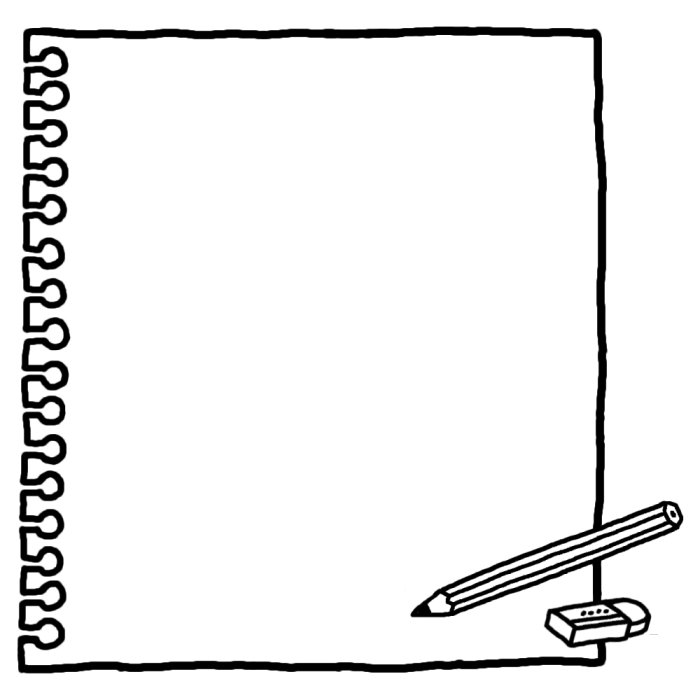 【MAIL】備　考